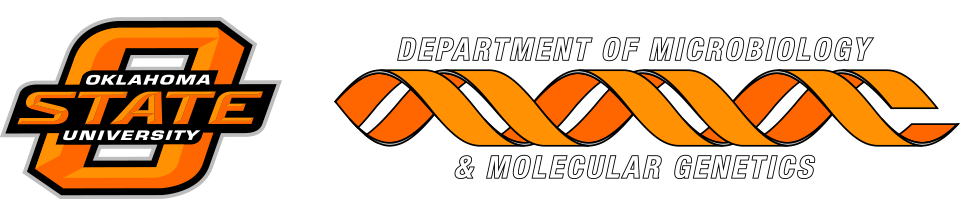 MICROBIOLOGY & MOLECULAR GENETICSDepartmental Journal ClubMICR 6120MondayOctober 2, 201711:30am-12:20pmRM 122 Classroom BuildingPresented bySudhir Doranga
PHD StudentCharacterization of Key Helicobacter pylori Regulators Identifies a Role for ArsRS in Biofilm Formation

Stephanie L. Servetas, Beth M. Carpenter, Kathryn P. Haley, Jeremy J. Gilbreath, Jennifer A. Gaddy, D. Scott Merrella